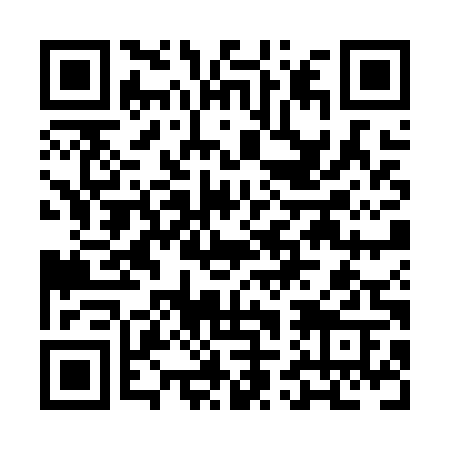 Ramadan times for Gray Rapids, New Brunswick, CanadaMon 11 Mar 2024 - Wed 10 Apr 2024High Latitude Method: Angle Based RulePrayer Calculation Method: Islamic Society of North AmericaAsar Calculation Method: HanafiPrayer times provided by https://www.salahtimes.comDateDayFajrSuhurSunriseDhuhrAsrIftarMaghribIsha11Mon6:206:207:431:335:337:247:248:4712Tue6:186:187:411:335:347:257:258:4913Wed6:166:167:391:325:367:277:278:5014Thu6:146:147:371:325:377:287:288:5115Fri6:126:127:351:325:387:297:298:5316Sat6:096:097:331:315:397:317:318:5417Sun6:076:077:311:315:407:327:328:5618Mon6:056:057:291:315:417:347:348:5719Tue6:036:037:271:315:427:357:358:5920Wed6:016:017:251:305:437:367:369:0121Thu5:595:597:231:305:447:387:389:0222Fri5:575:577:211:305:467:397:399:0423Sat5:555:557:191:295:477:417:419:0524Sun5:535:537:171:295:487:427:429:0725Mon5:505:507:151:295:497:437:439:0826Tue5:485:487:131:295:507:457:459:1027Wed5:465:467:111:285:517:467:469:1128Thu5:445:447:091:285:527:477:479:1329Fri5:425:427:071:285:537:497:499:1530Sat5:395:397:051:275:547:507:509:1631Sun5:375:377:031:275:557:527:529:181Mon5:355:357:011:275:567:537:539:192Tue5:335:336:591:265:577:547:549:213Wed5:315:316:571:265:587:567:569:234Thu5:285:286:551:265:597:577:579:245Fri5:265:266:541:266:007:587:589:266Sat5:245:246:521:256:018:008:009:287Sun5:225:226:501:256:018:018:019:298Mon5:195:196:481:256:028:028:029:319Tue5:175:176:461:246:038:048:049:3310Wed5:155:156:441:246:048:058:059:35